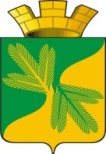 Ханты - Мансийский автономный округ – ЮграСоветский районАДМИНИСТРАЦИЯ ГОРОДСКОГО ПОСЕЛЕНИЯ ТАЁЖНЫЙП О С Т А Н О В Л Е Н И Е 27 октября 2023 года			                                                                         № 171 О внесении изменений в постановление администрации городского поселения Таежный от 25.11.2022 N 242 «Об утверждении административного регламента предоставления муниципальной услуги «Предоставление в собственность, аренду, постоянное (бессрочное) пользование, безвозмездное пользование земельного участка, находящегося в муниципальной собственности, без проведения торгов»В соответствии с  Федеральным законом Российской Федерации  от 04.08.2023 N 492-ФЗ «О внесении изменений в Земельный кодекс Российской Федерации», Уставом городского поселения Таежный:1. Внести в постановление администрации городского поселения Таежный от 25.11.2022 N 242 «Об утверждении административного регламента предоставления муниципальной услуги «Предоставление в собственность, аренду, постоянное (бессрочное) пользование, безвозмездное пользование земельного участка, находящегося в муниципальной собственности, без проведения торгов» ( далее – Постановление) следующие изменения:1.1. В подпункте  7  пункта 4 административного регламента предоставления муниципальной услуги «Предоставление в собственность, аренду, постоянное (бессрочное) пользование, безвозмездное пользование земельного участка, находящегося в муниципальной собственности, без проведения торгов», утвержденного Постановлением, слова «по специальностям,» заменить словами «по профессиям, специальностям,», слово «лет;» заменить словами «лет. Законом субъекта Российской Федерации может быть предусмотрено, что такие граждане должны состоять на учете в качестве нуждающихся в жилых помещениях или иметь основания для постановки на данный учет, а также требование об отсутствии у таких граждан права собственности на иные земельные участки, предоставленные для индивидуального жилищного строительства или ведения личного подсобного хозяйства в данном муниципальном образовании;»;1.2. Пункт 4 административного регламента предоставления муниципальной услуги «Предоставление в собственность, аренду, постоянное (бессрочное) пользование, безвозмездное пользование земельного участка, находящегося в муниципальной собственности, без проведения торгов», утвержденного Постановлением, дополнить подпунктами 4.1 и 4.2. следующего содержания:«4.1) религиозным организациям на срок до сорока девяти лет при условии, что на указанных земельных участках расположены здания, сооружения религиозного или благотворительного назначения, принадлежащие им на праве собственности, в случае, если указанные земельные участки ограничены в обороте и (или) не могут быть предоставлены данным религиозным организациям в собственность;4.2) некоммерческим организациям при условии, что на указанных земельных участках расположены принадлежащие им на праве безвозмездного пользования и находящиеся в государственной или муниципальной собственности здания, сооружения, на срок до прекращения прав на такие здания, сооружения;»;1.3. В подпункте 2 пункта 24  административного регламента предоставления муниципальной услуги «Предоставление в собственность, аренду, постоянное (бессрочное) пользование, безвозмездное пользование земельного участка, находящегося в муниципальной собственности, без проведения торгов», утвержденного Постановлением, слова «Министерством экономического развития Российской Федерации от 12 января 2015 года N 1 "Об утверждении перечня документов, подтверждающих право заявителя на приобретение земельного участка без проведения торгов" (далее соответственно - Минэкономразвития России, приказ Минэкономразвития России от 12 января 2015 года N 1)» заменить словами «Федеральной службы государственной регистрации, кадастра и картографии от 2 сентября 2020 г. N П/0321 «Об утверждении перечня документов, подтверждающих право заявителя на приобретение земельного участка без проведения торгов» (далее – Приказ от 02.09.2020 N П/0321)»;1.4. В пункте 25 административного регламента предоставления муниципальной услуги «Предоставление в собственность, аренду, постоянное (бессрочное) пользование, безвозмездное пользование земельного участка, находящегося в муниципальной собственности, без проведения торгов», утвержденного Постановлением, слова «приказом Минэкономразвития России от 12 января 2015 года N 1» заменить словами «Приказом от 02.09.2020 N П/0321»;1.5. В заголовке приложения 1 к административному регламенту предоставления муниципальной услуги «Предоставление в собственность, аренду, постоянное (бессрочное) пользование, безвозмездное пользование земельного участка, находящегося в муниципальной собственности, без проведения торгов», утвержденного Постановлением, слова «Министерства экономического развития Российской Федерации от 12 января 2015 года N 1 "Об утверждении перечня документов, подтверждающих право заявителя на приобретение земельного участка без проведения торгов"» заменить словами «Федеральной службы государственной регистрации, кадастра и картографии от 2 сентября 2020 г. N П/0321 «Об утверждении перечня документов, подтверждающих право заявителя на приобретение земельного участка без проведения торгов»; 1.6. В пункте 16 приложения 1 к административному регламенту предоставления муниципальной услуги «Предоставление в собственность, аренду, постоянное (бессрочное) пользование, безвозмездное пользование земельного участка, находящегося в муниципальной собственности, без проведения торгов», утвержденного Постановлением, слова «от 21 июля 1997 года N 122-ФЗ "О государственной регистрации прав на недвижимое имущество и сделок с ним"» заменить словами «от  13 июля 2015 г. N 218-ФЗ «О государственной регистрации недвижимости»»;1.7. В пункте 22 приложения 1 к административному регламенту предоставления муниципальной услуги «Предоставление в собственность, аренду, постоянное (бессрочное) пользование, безвозмездное пользование земельного участка, находящегося в муниципальной собственности, без проведения торгов», утвержденного Постановлением, слова «эти объекты недвижимости предоставлены» заменить словами «здания, сооружения, находящиеся в государственной или муниципальной собственности, предоставлены в аренду,»;1.8. В заголовке приложения 2 к административному регламенту предоставления муниципальной услуги «Предоставление в собственность, аренду, постоянное (бессрочное) пользование, безвозмездное пользование земельного участка, находящегося в муниципальной собственности, без проведения торгов», утвержденного Постановлением, слова «Министерства экономического развития Российской Федерации от 12 января 2015 года N 1 "Об утверждении перечня документов, подтверждающих право заявителя на приобретение земельного участка без проведения торгов"» заменить словами «Федеральной службы государственной регистрации, кадастра и картографии от 2 сентября 2020 г. N П/0321 «Об утверждении перечня документов, подтверждающих право заявителя на приобретение земельного участка без проведения торгов»;2. Настоящее постановление подлежит официальному опубликованию в порядке, установленном Уставом городского поселения Таежный.3. Настоящее постановление вступает в силу после официального опубликования.Глава городского поселения Таёжный                          		                               А.Р. Аширов            